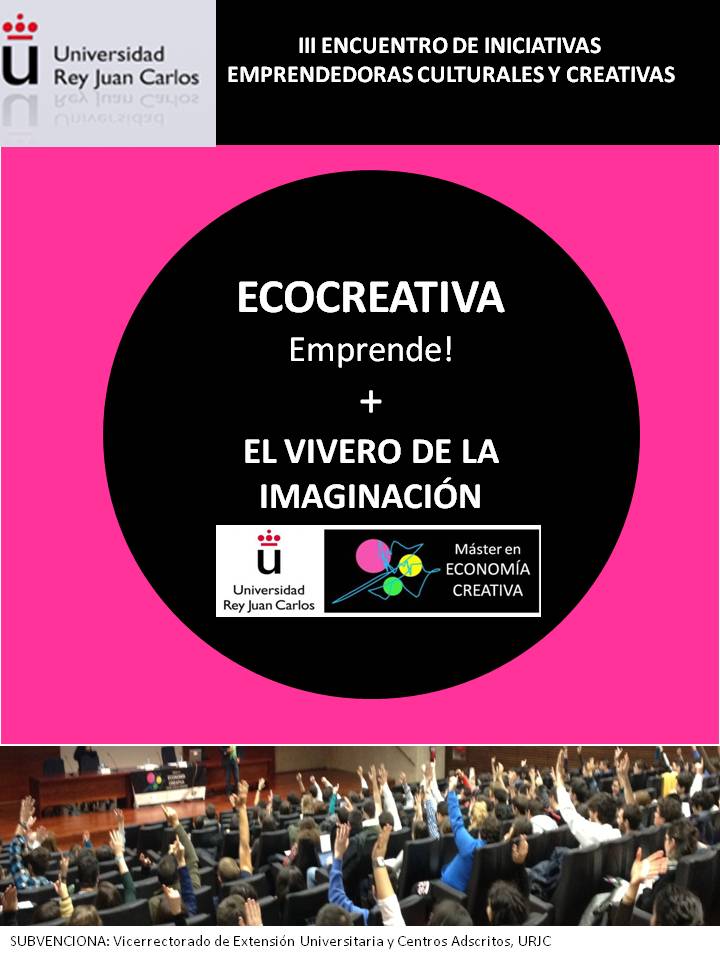 INSCRIPCIÓN INICIATIVAECOCREATIVA Emprende! 2014 +EL VIVERO DE LA IMAGINACIÓN                                             ANEXO-FICHA DE INSCRIPCIÓN:TÍTULO-INICIATIVA:+QCULTURANOMBRE Y APELLIDOS DEL PONENTE/ PONENTES:ANGEL ASTORQUI / YOLANDA DÍAZDIRECCIÓN POSTAL:C/BONIFAZZ 22 4G 39003 SANTANDER (CANTABRIA)INTERVIENE/ INTERVIENEN EN CALIDAD DE (autor iniciativa, propietario empresa, representante, director, trabajador,….):SOCIOS DE EMPRESADNI:YOLANDA DIAZ 13910611GANGEL ASTORQUI 30618293ANACIONALIDAD:ESPAÑOLACORREO ELECTRÓNICO:proyectos@tanea-arqueologia.comTELÉFONO-CONTACTO:667690072INDICAR SI LA EMPRESA YA ESTÁ CONSTITUIDA (SÍ o NO):SIEN CASO AFIRMATIVO, INDICAR NOMBRE DE LA EMPRESA Y AÑOS DE ANTIGÜEDAD:TANEA DOCUMENTACIÓN Y CONSERVACIÓN SL – 14 AÑOSPRESENTACIÓN (Indicar si es la 1ª vez que presenta este proyecto públicamente, o si ya fue presentado en otros foros): SÍ o NO / e indicar en qué foro, para el caso de que ya haya sido expuesto:SI, ES LA PRIMERA VEZEN CASO DE SER SELECCIONADO, INDICAR SI ESTÁ INTERESADO EN UNA BECA DE RESIDENCIA EN FACTORÍA CULTURAL MATADERO MADRID, de residencia gratuita de 9 a 12 meses (SÍ o NO):NOEN EL CASO DE LANZAR EN ESTA CONVOCATORIA, ANTES 20 DEL MARZO, BECAS DE FORMACIÓN/PRÁCTICAS (con la cobertura de la matrícula y realización de prácticas en la empresa, institución o administración otorgante de la misma), ESTARÍA INTERESADO EN CURSAR EL SIGUIENTE O SIGUIENTES TÍTULOS PROPIOS DE LA UNIVERSIDAD REY JUAN CARLOS:(*Se recomienda consultar la página web: www.mastereconomiacreativa.es y ver programas)1.- Máster en Economía Creativa, Gestión Cultural y Desarrollo (90 ECTS, 9 meses + prácticas), (SÍ o NO):2.- Especialista en Gestión Cultural y Emprendimiento Creativo (30 ECTS, 3 meses + prácticas), (SÍ o NO):3.- Experto en dirección y Gestión de Industrias Culturales y Creativas en Patrimonio y Artes (20 ECTS, 2 meses + prácticas), (SÍ o NO):4.- Experto en Dirección y Gestión de Industrias Culturales y Creativas en Edición, Audiovisual y Creaciones Funcionales (20 ECTS, 2 meses + prácticas), (SÍ o NO):5.- Experto en Ciudades y Territorios Creativos: Gestión Cultural y Desarrollo (20 ECTS, 2 meses + prácticas), (SÍ o NO):DECLARACIÓN:D ANGEL ASTORQUI HERNÁNDEZ en representación de  TANEA DOCUMENTACIÓN Y CONSERVACIÓN SL.DECLARO ser conocedor/a de las bases de esta convocatoria y respondo de la veracidad y autoría de la misma.En el caso de ser seleccionado/a me comprometo a exponer mi iniciativa públicamente en el encuentro del 1, 2 y 3 de Abril (en cualquiera de estos días que me indique la organización).Al mismo tiempo, manifiesto mi deseo, en caso de ser seleccionado/a, de formar parte de EL VIVERO DE LA IMAGINACIÓN o networking cultural y creativo y autorizo a dar visibilidad al logo de la empresa o iniciativa que presento a este concurso en la página de la web del Máster en Economía Creativa, Gestión Cultural y Desarrollo de la Universidad Rey Juan Carlos dedicada a dicho vivero virtual.Y para que así conste, firmo este documento en el día de hoy, SANTANDER, 20 DE MARZO DE 2014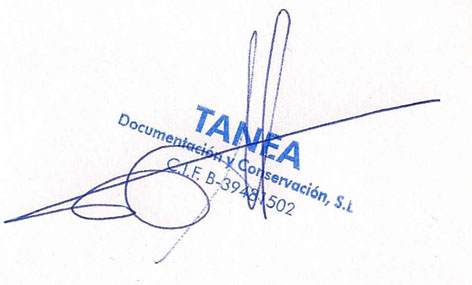 Firma ANGEL ASTORQUI HERNÁNDEZ________________________________________________________________________________REQUISITOS BÁSICOS- DESARROLLO DE LA INICIATIVA:En un máximo de 6 páginas (3 folios) en Word  o en un máximo de 10 diapositivas en Power Point, (se podrán incluir links a páginas web, vídeos,….), se desarrollarán al menos los siguientes puntos:1.- Tipo de iniciativa:- destacar su carácter creativo e innovador (económico, cultural o social);2.- Explicar la puesta en marcha de la empresa y los recursos necesarios (económicos, humanos, tecnológicos,…), para el caso de que la iniciativa no se haya todavía puesto en marcha (se recomienda tener registradas las iniciativas); 3.- Principales retos y objetivos, mirando al futuro.4.- Imprescindible, cubrir el ANEXO - DATOS PERSONALES, TÍTULO Y PRESENTACIÓN INICIATIVA.